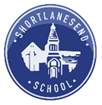 HistoryDig Deep To Learn!Year 4HistoryDig Deep To Learn!Year 4HistoryDig Deep To Learn!Year 4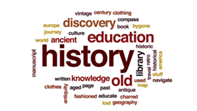 AutumnSpringSummerSummerTitleAll Roads lead to RomeInvaders and settlersAnglo-Saxons v. VikingsAnglo-Saxons v. VikingsInquiry QuestionHow did the Romans build and control their empire?Why did the Anglo-Saxons come to Britain?Was fighting the Vikings the best way to deal with them?Was fighting the Vikings the best way to deal with them?DisciplinaryConceptsDisciplinary Concepts:•	Cause and Effect•	Change and Continuity•	Similarity and differenceDisciplinary Concepts:•	Using Evidence (Sutton Hoo)•	Change and Continuity •	Similarity and differenceDisciplinary Concepts:•	Significance and interpretations•	Similarity and Difference•	Change and ContinuitDisciplinary Concepts:•	Significance and interpretations•	Similarity and Difference•	Change and ContinuitSubstantive Concepts:Substantive Concepts:•	Empire•	Invasion/Conquest•	Rebellion and resistance•	RomanisationSubstantive Concepts:•	Invasion•	Settlement and society•	Religion: Pagan/Christianity•	Monastic LifestyleSubstantive Concepts:Invasion•	Religion: Pagan/Mythology/Christianity•	Writing – Monks (Monastic)•	Trade and Exploration•	Monarchy (Alfred and Athelstan)•	NationSubstantive Concepts:Invasion•	Religion: Pagan/Mythology/Christianity•	Writing – Monks (Monastic)•	Trade and Exploration•	Monarchy (Alfred and Athelstan)•	NationSequencingQuestionsSequencing questions:-What were Rome & Britain like 2,000 years ago?-Why did the Romans invade and conquer Britain?-In what ways did the Romans control Britain & the rest of the empire?-Why were the British ready to rebel by AD 61?-Why did Emperor Hadrian build a wall across Roman Britain (and did it achieve its purpose)?-Why did the Romans decide to abandon Britain? (link to forthcoming Anglo-Saxons unit)Sequencing questions:-Who might have owned the Sutton Hoo helmet? How certain can we be?-Who were the Anglo-Saxons and where did they come from?-What was life like in an Anglo-Saxon village c. AD 600?-How important was religion in the lives of the Anglo-Saxons?-What changes did Christianity bring to the Anglo-Saxon kingdoms?Sequencing questions:-Why was AD 693 a dreadful year for the monks of Holy Island?-Who were the Vikings and where did they come from?-Should the Vikings only be remembered as bloodthirsty raiders? How did different Anglo-Saxon kings attempt to deal with the threat of the Vikings?Who do you think was the greatest Anglo-Saxon kingSequencing questions:-Why was AD 693 a dreadful year for the monks of Holy Island?-Who were the Vikings and where did they come from?-Should the Vikings only be remembered as bloodthirsty raiders? How did different Anglo-Saxon kings attempt to deal with the threat of the Vikings?Who do you think was the greatest Anglo-Saxon king